от 21 декабря 2021 года									         № 1487О внесении изменений в постановление  администрации городского округа город Шахунья Нижегородской области от 28.10.2015 № 1228 «Об утверждении Положения об  оплате труда работников муниципальных учреждений, осуществляющих образовательную деятельность в городском округе город Шахунья Нижегородской области, а также иных муниципальных учреждений городского округа город Шахунья, учредителем которых является администрация городского округа город Шахунья»В целях приведения в соответствие с действующим законодательством  администрация городского округа город Шахунья  п о с т а н о в л я е т:1. В постановление администрации городского округа город Шахунья Нижегородской области от 28.10.2015  № 1228 «Об утверждении Положения об  оплате труда работников  муниципальных учреждений, осуществляющих образовательную деятельность в городском округе город Шахунья Нижегородской области, а также иных муниципальных учреждений городского округа город Шахунья, учредителем которых является администрация городского округа город Шахунья» (с изменениями, внесенными постановлениями от 16.09.2016 № 1142, от 25.04.2017 № 505, от 01.08.2017 № 914, от 03.10.2017 № 1194, 27.10.2020 № 997), внести  следующие изменения:2. Общему отделу администрации городского округа город Шахунья Нижегородской области разместить настоящее постановление на официальном сайте администрации городского округа город Шахунья Нижегородской области.3. Настоящее постановление вступает в силу со дня официального опубликования и распространяет своё действие на правоотношения, возникшие с 01.10.2021.4. Со дня вступления в силу настоящего постановления признать утратившим силу постановление администрации городского округа город Шахунья Нижегородской области от 27.10.2020 № 997 «О внесении изменений в постановление администрации городского округа город Шахунья Нижегородской области от 28.10.2015 № 1228 «Об утверждении Положения об оплате труда работников муниципальных учреждений, осуществляющих образовательную деятельность в городском округе город Шахунья Нижегородской области, а также иных муниципальных учреждений городского округа город Шахунья, учредителем которых является администрация городского округа город Шахунья».5. Контроль за исполнением настоящего постановления возложить на  начальника управления образования администрации городского округа город Шахунья Нижегородской области  А.Г.Багерян.Глава местного самоуправлениягородского округа город Шахунья						          Р.В.КошелевПРИЛОЖЕНИЕк постановлению администрациигородского округа город ШахуньяНижегородской областиот 21.12.2021 г. № 14871. В Положение об оплате труда работников муниципальных учреждений осуществляющих образовательную деятельность на территории городского округа город Шахунья Нижегородской области внести следующие изменения:1.1. Пункт 3.5. раздела 3 изложить в следующей редакции:«3.5. Учредитель для поощрения руководителей  муниципальных учреждений устанавливает выплаты стимулирующего характера по результатам достижения показателей эффективности деятельности муниципального учреждения и работы его руководителя за соответствующий период. В качестве показателя эффективности работы руководителя муниципального учреждения устанавливается показатель роста средней заработной платы работников муниципального учреждения в отчетном году по сравнению с предшествующим годом без учета повышения размера заработной платы в соответствии с правовыми актами Правительства Нижегородской области.В качестве показателя эффективности работы руководителя муниципального учреждения в обязательном порядке устанавливается выполнение квоты по приему на работу инвалидов.» 1.2. пункт 3.7 изложить в следующей редакции:«3.7. Руководителю, заместителям руководителя, имеющим почетные звания "Народный учитель", "Заслуженный учитель" и "Заслуженный преподаватель" СССР, Российской Федерации и союзных республик, входящих в состав СССР, "Заслуженный мастер профтехобразования", а также руководителю, заместителям руководителя, имеющим почетные звания "Заслуженный работник физической культуры", "Заслуженный работник культуры", "Заслуженный деятель искусств", "Заслуженный артист", "Народный артист", "Заслуженный тренер", "Заслуженный мастер спорта", "Мастер спорта международного класса" и другие почетные звания СССР, Российской Федерации и союзных республик, входящих в состав СССР, название которых начинается со слов "Народный", "Заслуженный", почетное звание "Ветеран сферы воспитания и образования", а также ведомственные награды Министерства образования и науки Российской Федерации, Министерства просвещения Российской Федерации, Министерства науки и высшего образования Российской Федерации: нагрудный знак "Почетный работник воспитания и просвещения Российской Федерации", "Почетный работник общего образования Российской Федерации", "Почетный работник сферы образования Российской Федерации", медаль Л.С. Выготского, предусматривается персональная повышающая надбавка за почетное звание, ведомственные награды в размере 10% от должностного оклада. Применение персональной повышающей надбавки для руководителя и заместителей руководителя может быть только при условии соответствия почетного звания, ведомственной награды профилю организации.»2. Приложение 1 «Порядок формирования должностных окладов (ставок заработной платы) к Положению об оплате труда работников муниципальных учреждений, осуществляющих образовательную деятельность в городском округе город Шахунья Нижегородской области, а также иных муниципальных учреждений городского округа город Шахунья, учредителем которых является администрация городского округа город Шахунья  изложить в следующей редакции:«Порядок формирования должностных окладов (ставок заработной платы) работников  муниципальных учреждений, осуществляющих образовательную деятельность, а также  иных муниципальных учреждений городского округа город Шахунья, учредителем которых является администрация городского округа город Шахунья Нижегородской области.               1. Порядок  формирования  должностных окладов работников образовательных учреждений, осуществляющих профессиональную деятельность по должностям  работников  образования (за исключением работников учреждений высшего и дополнительного профессионального образования).1.1. Должностной оклад работника формируется на основании  минимального  оклада по профессиональной квалификационной группе (далее – ПКГ) и  применения повышающих коэффициентов.1.2. Профессиональная квалификационная группа должностей работников учебно-вспомогательного персонала первого уровня –  3946 рублей1.2.1. Общеобразовательные учреждения и иные учреждения1.2.2. Дошкольные образовательные учреждения –  4540 рублей1.3. Профессиональная квалификационная группа должностей работников учебно-вспомогательного персонала второго уровня –   4219 рублей1.3.1. Общеобразовательные учреждения и иные учреждения1.3.2. Дошкольные образовательные учреждения –   4852 рублей1.3.2. Учреждения дополнительного образования  –   4753 рублей1.4. Профессиональная квалификационная группа должностей педагогических работников –   *  6861 рублей **1.4.1. Общеобразовательные учреждения и иные учреждения *Примечание. Минимальные оклады по профессиональной квалификационной группе должностей педагогических работников  по должностям: "учитель", "преподаватель", "педагог" муниципальных общеобразовательных учреждений (включая общеобразовательные учреждения с наличием интерната, общеобразовательные учреждения со специальным наименованием "кадетская школа" с наличием интерната, общеобразовательные учреждения, реализующие адаптированные основные общеобразовательные программы, общеобразовательные организации, общеобразовательные организации с наличием в наименовании слов "начальная школа - детский сад". **Минимальные оклады по профессиональной квалификационной группе должностей педагогических работников по должности "воспитатель", "старший воспитатель" муниципальных общеобразовательных организаций, реализующих адаптированные основные общеобразовательные программы. Оплату стоимости часа привлеченных специалистов для осуществления всестороннего анализа профессиональной деятельности педагогических работников, аттестуемых с целью установления первой категории производить от ПКГ ставки заработной платы – учитель.1.4.2. Дошкольные образовательные учреждения –   9763 рублей1.4.3. Учреждения дополнительного образования –       8696 рублей1.5.  Положением об оплате труда работников муниципального образовательного учреждения городского округа город Шахунья  (далее - Положение об оплате труда) предусматриваются  коэффициенты, повышающие  минимальный  оклад по ПКГ и формирующие  минимальный оклад по  должности. 1.6. По должностям работников, относящихся к ПКГ должностей  педагогических работников (пункт 1.4 настоящего Приложения), должностей руководителей структурных подразделений (пункт 1.5 настоящего Приложения), предусматриваются повышающие  коэффициенты  к минимальным окладам по ПКГ:за  уровень профессионального образования и учёную степень:             бакалавр                           1,1;             специалист                         1,1;             магистр                             1,1;             кандидата наук                     1,2;за  квалификационную категорию:              высшая квалификационная категория               1,3;             первая квалификационная категория                 1,2;             вторая квалификационная категория                 1,1.«Повышающий коэффициент за наличие квалификационной категории сохраняется на срок до одного года по истечении срока её действия если до истечения указанного срока остался один год и менее, в случаях длительной нетрудоспособности в течении аттестационного периода, по возвращении / из длительной командировки, связанной с профессиональной деятельностью, из отпуска длительностью до одного года по истечении срока, из отпуска по уходу за ребёнком, независимо от срока окончания действия квалификационной категории, при приёме на работу после увольнения в связи с ликвидацией образовательного учреждения, а также тем работникам, которым до достижения возраста, дающего право на страховую пенсию по старости в соответствии с Федеральным законом от 17 декабря 2001 года № 173-ФЗ «О трудовых пенсиях в Российской Федерации», остался один год и менее.  Повышающий коэффициент устанавливается приказом работодателя по представлению соответствующей аттестационной комиссии».   Таким образом, вопросы оплаты труда педагогических работников, решаются работодателем и дополнительного обращения в аттестационные комиссии не требуется. 1.7. Должностной оклад (ставка заработной платы) по должностям работников, относящихся к ПКГ должностей педагогических работников, формируется путем произведения минимального оклада по профессиональной квалификационной группе (ПКГ) с учетом учебной нагрузки и повышающих коэффициентов в зависимости от уровня образования, квалификационной категории, присвоенной по результатам аттестации педагогическим работникам учреждений, осуществляющих образовательную деятельность в городском округе город Шахунья Нижегородской области, (кроме государственных образовательных организаций высшего образования и государственных образовательных организаций дополнительного профессионального образования Нижегородской области) должностной оклад (ставка заработной платы) увеличивается на денежную компенсацию в размере 100 рублей на обеспечение книгоиздательской продукцией и периодическими изданиями по основному месту работы.Сформированный должностной оклад (ставка заработной платы) учитывается при исчислении компенсационных, стимулирующих и иных выплат работникам, устанавливаемых в процентном отношении от должностного оклада (ставки заработной платы).1.8. Положением по  оплате  труда для  работников  учреждений предусматриваются повышающие коэффициенты, формирующие  надбавки к должностным окладам работников за выслугу лет: при выслуге лет от 3 лет до 5 лет  –   до 0,05;при выслуге лет от  5 лет до 10 лет  – до 0,1;при выслуге   более   10 лет     –   до 0,15                     Надбавка за выслугу лет устанавливается работникам учреждения в зависимости от общего педагогического стажа работы по должностям работников, относящихся к ПКГ  должностей  педагогических работников (пункт 1.4 настоящего приложения) должностей руководителей структурных подразделений (пункт 1.5 настоящего приложения), и общего стажа работы по должностям работников учебно-вспомогательного персонала (пункт 1.2 и 1.3 настоящего приложения) и рассчитывается,  исходя  из минимального оклада по ПКГ, для должностей педагогических работников от минимального оклада по ПКГ с учетом учебной нагрузки. Перечень учреждений, организаций и должностей, время работы в которых засчитывается в педагогический стаж работников образования при определении размеров надбавки за выслугу лет, приведён в Приложении 4.1.8.1 Педагогическим работникам  образовательных учреждений, имеющим почетные звания «Народный учитель», «Заслуженный учитель» и «Заслуженный преподаватель» СССР, Российской Федерации и союзных республик, входящих в состав СССР, «Заслуженный мастер профтехобразования», а также работникам  образовательных учреждений, имеющим почетные звания «Заслуженный работник физической культуры», «Заслуженный работник культуры», «Заслуженный деятель искусств»,  «Заслуженный тренер», «Заслуженный мастер спорта», «Мастер спорта международного класса» и другие почетные звания СССР, Российской Федерации и союзных республик, входящих в состав СССР, название которых начинается со слов «Народный», «Заслуженный», предусматривает персональная повышающая надбавка в 10% к минимальному окладу по должности. Применение персональной повышающей надбавки может быть только при условии соответствия почетного звания профилю педагогической деятельности или преподаваемых дисциплин.Применение надбавок  за  выслугу лет не образует новый минимальный оклад и не учитывается при исчислении стимулирующих, компенсационных и иных выплат, устанавливаемых в процентном отношении к окладу. 1.9. Положением об оплате труда работников, осуществляющих профессиональную деятельность по профессиональным  квалификационным группам должностей работников образования, могут устанавливаться  персональные повышающие  коэффициенты:за высокое профессиональное мастерство; за сложность и напряжённость труда;  за высокую степень самостоятельности и ответственности. Решение об установлении персонального повышающего коэффициента и его размерах принимается руководителем учреждения персонально в отношении конкретного работника, и  устанавливаются на определенный период времени в течение соответствующего календарного года. Размер персональных повышающих  коэффициентов в суммовом выражении не может превышать 3.  Представленные персональные повышающие коэффициенты применяются  к должностному   окладу. Денежная надбавка, полученная в результате применения персональных повышающих коэффициентов, суммируется с должностным окладом. Применение персонального повышающего коэффициента к должностному окладу не образует новый должностной оклад и не учитывается при исчислении  выплат, устанавливаемых в процентном отношении к должностному окладу. Решение об установлении персонального повышающего коэффициента принимается учреждением с учетом обеспечения указанных выплат финансовыми средствами.Сумма всех произведённых увеличений и минимального оклада по должности формируют должностной оклад  конкретного  работника.            Повышающий коэффициент за  высокое  профессиональное мастерство может  устанавливаться педагогическим работникам, добившимся высоких  результатов в уровне образовательных достижений обучающихся (олимпиады, конкурсы, итоги государственной  аттестации и т.д.), за  совершенствование  профессионального мастерства (овладение новым содержанием и технологиями  обучения,  участие в экспериментальной и инновационной  деятельности, результаты профессиональных конкурсов, обобщение и распространение эффективного педагогического опыта и т. д.) Повышающий коэффициент за сложность и напряжённость труда  педагогических  работников может устанавливаться с учётом  следующих обстоятельств: дополнительной нагрузки педагога, обусловленной большой информативностью предмета, наличием большого количества источников (например, литература, история, география); необходимостью подготовки лабораторного и демонстрационного оборудования;  неблагоприятными условиями для здоровья педагога (например, химия,  физика); статусом учебных предметов в отношении итоговой аттестации обучающихся (обязательности и необязательности); спецификой образовательной программы учреждения и учетом вклада педагога в ее реализацию.Повышающий коэффициент за высокую степень самостоятельности и ответственности может устанавливаться за разработку и реализацию авторских программ; программ профильного обучения; за работу в учреждениях повышенного уровня (общеобразовательные учреждения со специальными наименованиями «гимназия», «лицей», общеобразовательное учреждение  с углубленным изучением отдельных предметов). 2. Порядок  формирования  должностных окладов работников  учреждений образования,  осуществляющих профессиональную деятельность по ПКГ общеотраслевых должностей руководителей, специалистов и служащих.2.1. Должностной оклад  работника  формируется  на основании  минимального  оклада по ПКГ и персональных повышающих коэффициентов.2.2. Профессиональная квалификационная группа «Общеотраслевые должности служащих первого уровня» -общеобразовательные учреждения и иные учреждения, дошкольные образовательные учреждения и учреждения дополнительного образования –   5747 руб.2.3. Профессиональная квалификационная группа «Общеотраслевые должности служащих второго уровня» – общеобразовательные учреждения и иные учреждения, дошкольные образовательные учреждения и учреждения дополнительного образования-   6247 руб.2.4. Профессиональная квалификационная группа «Общеотраслевые должности служащих третьего уровня» общеобразовательные учреждения и иные учреждения, дошкольные образовательные учреждения и учреждения дополнительного образования-   74962.4.1 Квалификационная группа «Общеотраслевые должности служащих четвёртого уровня» общеобразовательные учреждения и иные учреждения, дошкольные образовательные учреждения и учреждения дополнительного образования-    -  14935 руб.2.5. Положением по оплате труда для работников профессиональных  квалификационных групп общеотраслевых должностей руководителей, специалистов и служащих предусматриваются  повышающие коэффициенты, образующие надбавки к  должностным окладам работников.            за выслугу лет: при выслуге лет от 3 лет до 5 лет –   до 0,05;при выслуге лет от 5 лет до 10 лет   –   до 0,1;при выслуге   лет    более   10 лет  –   до 0,15.Надбавка за выслугу лет устанавливается работникам учреждения в зависимости от общего стажа работы и рассчитывается исходя  из  минимального  оклада по ПКГ. Применение надбавок к окладу за  выслугу лет не образует новый минимальный оклад и не учитываются при исчислении стимулирующих и иных выплат, устанавливаемых в процентном отношении к окладу. 2.6. Положением по  оплате  труда для  работников профессионально  квалификационных групп  общеотраслевых должностей руководителей, специалистов и служащих предусматриваются персональные   повышающие  коэффициенты:за высокое профессиональное мастерство; за  сложность  и напряжённость труда;  за высокую степень самостоятельности и ответственности. Решение об установлении персонального повышающего коэффициента и его размерах принимается руководителем учреждения персонально в отношении конкретного работника,  и  устанавливаются на определенный период времени в течение соответствующего календарного года. Размер персональных повышающих коэффициентов в суммовом  выражении  не  может  превышать 3.  Представленные  персональные повышающие коэффициенты  применяются  к должностному   окладу.  Денежная надбавка, полученная в результате применения персональных повышающих коэффициентов, суммируется с должностным окладом. Применение персонального повышающего коэффициента к должностному окладу не образует новый должностной оклад и не учитывается при исчислении   выплат, устанавливаемых в процентном отношении к должностному окладу. Решение об установлении персонального повышающего коэффициента принимается учреждением с учетом обеспечения указанных выплат финансовыми средствами. Сумма всех  произведённых  увеличений  и минимального оклада  по  должности формируют должностной  оклад  конкретного  работника.            3. Порядок формирования ставок заработной платы работников  учреждений образования,  осуществляющих профессиональную деятельность по должностям профессионально квалификационных групп  общеотраслевых  профессий  рабочих не  включенных в профессиональные квалификационные группы общеотраслевых профессий рабочих .3.1. Ставка заработной платы работника формируется на основании  минимальной ставки заработной платы по ПКГ и повышающих коэффициентов.3.2. Профессиональная квалификационная группа «Общеотраслевые профессии рабочих первого уровня» общеобразовательные учреждения и иные учреждения, дошкольные образовательные учреждения и учреждения дополнительного образования- размер минимальной ставки заработной платы -4600 рублейПовышающие  коэффициенты  в зависимости от  профессии:3.3. Профессиональная квалификационная группа «Общеотраслевые профессии рабочих второго уровня»3.3.1.  Общеобразовательные учреждения и иные учреждения, общеобразовательные учреждения и иные учреждения, дошкольные образовательные учреждения и учреждения дополнительного образования-5217 рублейПовышающие  коэффициенты  в зависимости от  профессии:3.4. Положением по  оплате  труда для  работников профессиональных квалификационных групп общеотраслевых профессий рабочих  и рабочих, не включенных в профессиональные квалификационные группы общеотраслевых профессий рабочих, предусматриваются  повышающие  коэффициенты:3.4.1 Общеобразовательные учреждения и иные учреждения, дошкольные образовательные учреждения и учреждения дополнительного образования- размер минимальной ставки заработной платы –   4600 руб.Повышающие  коэффициенты  в зависимости от  профессии:3.4.4 Общеобразовательные учреждения и иные учреждения, дошкольные образовательные учреждения и учреждения дополнительного образования-размер минимальной ставки заработной платы – 5217   рублейПовышающие  коэффициенты  в зависимости от  профессии:3.4.5. Дошкольные образовательные учреждения, размер минимальной ставки Положением об оплате труда для работников, осуществляющих профессиональную деятельность по ПКГ общеотраслевых профессий рабочих и профессий рабочих, не включенных в ПКГ общеотраслевых профессий рабочих, предусматриваются персональные повышающие коэффициенты:за высокое профессиональное мастерство;за сложность и напряженность труда;за высокую степень самостоятельности и ответственности.Решение об установлении персонального повышающего коэффициента и его размерах принимается руководителем учреждения персонально в отношении конкретного работника, и устанавливается на определенный период времени в течение соответствующего календарного года. Размер персональных повышающих коэффициентов в суммовом выражении не может превышать 3. Персональные повышающие коэффициенты применяются к ставке заработной платы. Денежная надбавка, полученная в результате применения персональных повышающих коэффициентов, суммируется со ставкой заработной платы.Применение персонального повышающего коэффициента к ставке заработной платы не образует новую ставку заработной платы и не учитывается при исчислении выплат, устанавливаемых в процентном отношении к ставке заработной платы. Решение об установлении персонального повышающего коэффициента принимается с учетом обеспечения указанных выплат финансовыми средствами.3.5. Положением по  оплате  труда для  работников профессиональных  квалификационных  групп  общеотраслевых  профессий  рабочих и рабочих, не включенных в профессиональные квалификационные группы общеотраслевых профессий рабочих, предусматриваются  повышающие  коэффициенты за выслугу лет: при выслуге лет от 3 лет до 5 лет –   до 0,05;при выслуге лет от 5 лет до  10 лет   –   до 0,1;при  выслуге лет более  10 лет  –   до 0,15.Надбавка за выслугу лет устанавливается работнику,  в зависимости от общего стажа работы  и рассчитывается  исходя  из  минимальной ставки заработной платы по ПКГ. Применение надбавок к ставке заработной платы за  выслугу лет не образует новую минимальную ставку заработной платы  и не учитывается при исчислении стимулирующих и иных выплат, устанавливаемых в процентном отношении к ставке заработной платы.Сумма всех произведённых увеличений и минимальной ставки заработной платы по профессии формируют ставку заработной платы  конкретного  работника.»3. В Приложение 2 «Выплату стимулирующего характера» внести следующие изменения:3.1. Первое предложение пункта 1 изложить в следующей редакции:«1. Выплаты отдельным категориям работников за работу в  условиях  отклоняющихся от нормальных, производится в соответствии со следующим перечнем.»3.2. В Таблице подпункта 1.2.:3.2.1. пункты 1, 3 и 4 изложить в следующей редакции:3.2.2. дополнить таблицу 8 пунктом следующего содержания:3.3. В Таблице подпункта 1.6. пункт 3 изложить в следующей редакции:4. В приложение 3 «Доплаты за дополнительно возложенные на педагогических работников обязанности» внести изменения, изложив пункт 2 примечаний к таблице в следующей редакции:«2. Доплаты за проверку тетрадей устанавливаются в размере, предусмотренном настоящей таблицей, в классе (учебной группе) с наполняемостью не менее 15 человек для образовательных организаций всех типов и видов, за исключением общеобразовательных организаций (классов), осуществляющих адаптированные основные общеобразовательные программы. Для классов (учебных групп) с меньшей наполняемостью расчет размера доплаты за проверку тетрадей осуществляется в размере 50 процентов от установленной доплаты. Для общеобразовательных организаций (классов), осуществляющих адаптированные основные общеобразовательные программы, доплаты за проверку тетрадей устанавливаются в размере, предусмотренном настоящей таблицей.».5. В Приложение 5 «Примерное Положение о распределении стимулирующей части фонда оплаты труда муниципальных учреждений, осуществляющих образовательную деятельность в городском округе город Шахунья Нижегородской области, а также иных муниципальных учреждений городского округа, учредителем которых является администрация городского округа город Шахунья внести следующие изменения:5.1. Таблицу подпункта 3.1. дополнить пунктом 27 следующего содержания: 5.2. В примечаниях к таблице подпункта 3.1. абзац 21 изложить в следующей редакции:«К п.21 Организация , осуществляющая образовательную деятельность, является инновационной площадкой областного уровня (1,5 балла) или экспериментальной площадкой федерального уровня (2 балла). Статус экспериментальной или инновационной площадки подтверждается наличием, принятых в соответствии с действующим законодательством».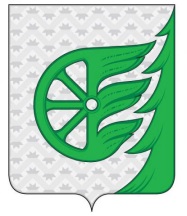 Администрация городского округа город ШахуньяНижегородской областиП О С Т А Н О В Л Е Н И ЕПрофессиональная квалификационная группаМинимальный оклад, рублейДолжности работников учебно-вспомогательного персонала первого уровня (вожатый)3946Профессиональная квалификационная группаМинимальный оклад, рублейДолжности работников учебно-вспомогательного персонала первого уровня (помощник воспитателя)             4540Профессиональная квалификационная группаПовышающий коэффициент по должностиМинимальный оклад, рублей1 квалификационный  уровень 1,0      42192 квалификационный уровень1,05       4452Профессиональная квалификационная группаПовышающий коэффициент по должностиМинимальный оклад, рублей1 квалификационный  уровень (младший воспитатель)1,0           48522 квалификационный уровень1,05           5117Профессиональная квалификационная группаПовышающий коэффициент по должностиМинимальный оклад, рублей1 квалификационный  уровень (младший воспитатель)1,047532 квалификационный уровень1,055015Профессиональная квалификационная группаПовышающий коэффициент по должностиМинимальный оклад, рублей *Минимальный оклад, рублей **1 квалификационный уровень (старший вожатый**)1,0     68612 квалификационный уровень (социальный педагог, педагог дополнительного образования, педагог организатор*)1,11   9304     76213 квалификационный уровень (мастер производственного обучения, воспитатель**),(педагог психолог, методист*)3 квалификационный уровень (МКСКОУ Сявская школа - интернат VIII вида) воспитатель**1,171,17   9768     8002     80734 квалификационный уровень (учитель, преподаватель организатор ОБЖ, тьютор, учитель-логопед*) (педагог-библиотекарь**)1,22    10233     8384Профессиональная квалификационная группаПовышающий коэффициент по должностиМинимальный оклад, рублей *1 квалификационный уровень (инструктор по физической культуре, музыкальный руководитель)1,0         97632 квалификационный уровень (инструктор методист, педагог дополнительного образования)1,11        108493 квалификационный уровень ( воспитатель, методист, педагог психолог)1,17         113924 квалификационный уровень (старший воспитатель, руководитель физического воспитания, учитель –логопед (логопед), учитель-дифектолог)1,22         11934Профессиональная квалификационная группаПовышающий коэффициент по должностиМинимальный оклад, рублей *1 квалификационный уровень1,0          86962 квалификационный уровень (педагог дополнительного образования, педагог организатор)1,11          96623 квалификационный уровень (методист, педагог-психолог)1,17         101454 квалификационный уровень1,22         10629Профессиональная квалификационная группаПовышающий коэффициент по должностиМинимальный оклад, рублей1 квалификационный уровень (делопроизводитель, секретарь)1,0       57472 квалификационный уровень (старший делопроизводитель, старший секретарь)1,08        6207Профессиональная квалификационная группаПовышающий коэффициент по должностиМинимальный оклад, рублей1 квалификационный уровень 1,0          62472 квалификационный уровень (старший лаборант ) (зав. канцелярией, зав. складом, завхоз) 1,04          64973 квалификационный уровень (зав. производством)1,11          69344 квалификационный уровень1,17          73095 квалификационный уровень1,26           7871Профессиональная квалификационная группаПовышающий коэффициент по должностиМинимальный оклад, рублей1 квалификационный уровень (бухгалтер ревизор, инженер программист)1,0        74962 квалификационный уровень1,2        89963 квалификационный уровень (бухгалтер первой категории)1,4        104954 квалификационный уровень (ведущий бухгалтер, ведущий экономист)1,55         116195 квалификационный уровень (заместитель гл. бухгалтера, главный специалист (методист ИДЦ), юрист консультант)1,67         12519Профессиональная квалификационная группаПовышающий коэффициент по должностиМинимальный оклад, рублей1 квалификационный уровень1,0         149352 квалификационный уровень (главный бухгалтер, главный механик, зам.директора ИДЦ)1,1         164293 квалификационный уровень1,25         18669Квалификационные уровниКоэффициент1 квалификационный уровень1 квалификационный разряд1,02 квалификационный разряд  1,043 квалификационный разряд1,092 квалификационный уровень1,14Квалификационные уровниКоэффициент1 квалификационный уровень4 квалификационный разряд (повар)1,05 квалификационный разряд (повар)1,112 квалификационный уровень6 квалификационный разряд (повар)1,117 квалификационный разряд1,113 квалификационный уровень8 квалификационный разряд1,494 квалификационный уровень1,63 -1,79Квалификационные уровни (первый)Коэффициент2 квалификационный разряд (кухонный рабочий)1,043 квалификационный разряд (рабочий по комплексному обслуживанию и ремонту зданий)1,092 квалификационный уровень1,11Квалификационные уровни (второй)Коэффициент5 квалификационный разряд (повар, слесарь, сантехник, электрик)1,11№Перечень  основанийРазмер выплатв процентах от должностного  оклада  (ставки заработной платы) 1За работу в дошкольных и общеобразовательных учреждениях, реализующих адаптированные основные общеобразовательные программы для обучающихся,  воспитанников с ограниченными  возможностями здоровья (в том числе с задержкой психического развития); в общеобразовательных учреждениях со специальным наименованием «санаторная». 15 -203За функционирование интерната:
- работникам общеобразовательных учреждений;- руководителям дошкольных образовательных учреждений, реализующих адаптированные основные образовательные программы;-руководителям общеобразовательных  учреждений ,реализующих  основные образовательные программы, в том числе адаптированные образовательные программы;-руководителям организаций дополнительного образования155-155-155-154За работу с несовершеннолетними, злоупотребляющими психоактивными веществами  (наркотиками): руководителям организаций дополнительного образования, специалистам психолого-педагогических и медико-педагогических комиссий, логопедических пунктов, организаций208Руководителям за работу в общеобразовательных учреждениях со специальным наименованием  «кадетская школа» , «кадетский корпус», за работу с одаренными детьми.53.За высокую степень ответственности  водителям автомобилей 2527 Функционирование на базе образовательных организаций инновационных площадок на уровне не ниже регионального, проводящих исследовательскую работу по обновлению содержания образования, внедрению новых педагогических технологийДа2